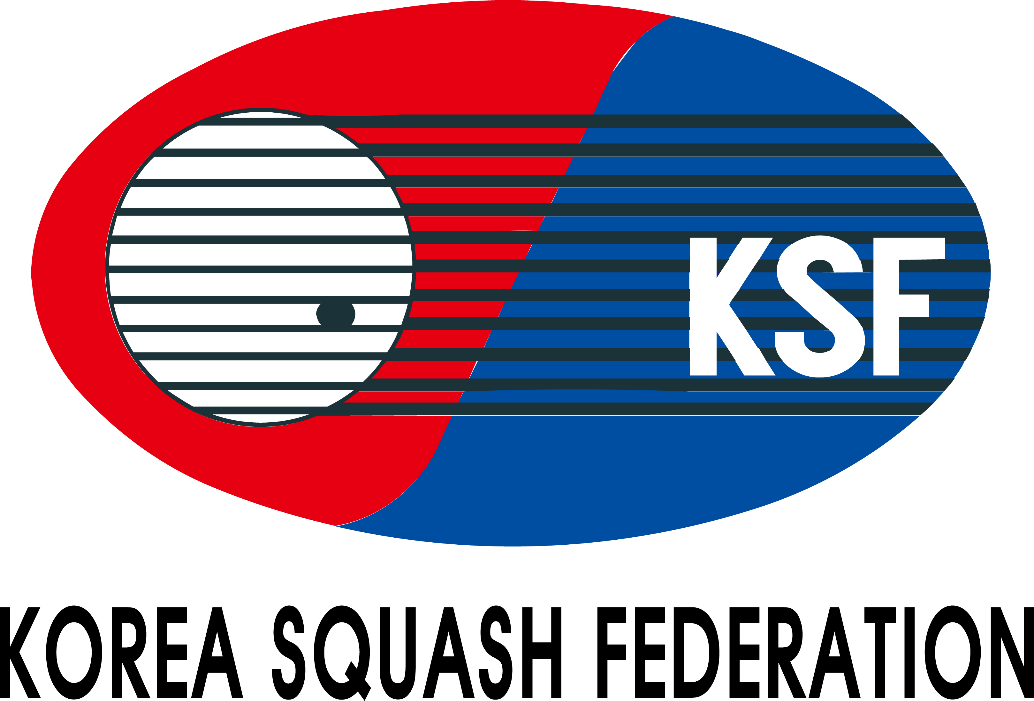 Championship HandbookThe 17th Korea Junior Open 2024(Silver)(5 - 8 AUGUST 2024) Venue:Incheon Yeorumul Squash CourtsOrganized byKorea Squash FederationSupervision byIncheon Squash FederationThe 17th Korea Junior Open 2024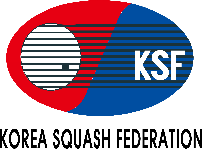 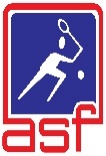 TOURNAMENT INFORMATIONVENUEHotel: Haborpark Hotel, Jemullyangro 271, Jung-gu, Incheon, South Korea Stadium: Incheon Yeorumul Squash Courts (164, Yeorumul-ro, Bupyeong-gu, Incheon, Republic of Korea)DATE5th - 8th August 2024 / 4days EVENTS1. Boys under 11 Open Event           1. Girls under 11 Open Event2. Boys under 13 Open Event           2. Girls under 13 Open Event3. Boys under 15 Open Event           3. Girls under 15 Open Event4. Boys under 17 Open Event           4. Girls under 17 Open Event5. Boys under 19 Open Event           5. Girls under 19 Open EventAGE CUT OFF DATE* The age cut off date for the Championships is 8th August 2024Age categories may be combined due to low entry levels at the discretion of the organizer.If age categories are combined, participants will receive ranking points for the higher age category played.ENTRY FEESOfficial Hotel : Best Western Harbor Park Hotel(4Stars) Address: Haborpark Jemullyangro 271, Jung-gu, Incheon, South Korea / Tel: +82-32-770-9500 / Fax: +82-32-770-9712 Check-in time: 3pm Check-out time: 11amPackage (Foreign players & Officials) - Single Room: USD 650 per person (from 4th August 2024 check-in date to 9th August 2024 check-out date with breakfasts)5night - Twin Room: USD 330 per person (from 4th August 2024 check-in date to 9th August 2024 check-out date with breakfasts) 5night - Additional Nights: Single room (USD 120 per person), Twin room (USD 100 per person) - Without Accommodation: USD 80 per person    * No shuttle services between the hotel and the venue will be provided for those who do not take up the accommodation    * No airport pickups will be providedELIGIBILITY   1) Registered players of the Korea Squash Federation in 2024   2) Players of member countries of the World Squash Federation   3) Resident aliens in Korea   4) Members of the squash club     * Juniors entries without SPIN number will be rejectedENTRY SUBMISSION1) Applications for the entry submission must be applied by players through “Forwarding the entry form” to the KSF e-mail : koreasquash@sports.or.kr (CC: mtnet92@naver.com)* All foreign player entries must be endorsed by their respective National Squash Federation2) Closing Date: 25th June 2024 at Korea time 6:00pm (Late entries will not be accepted)3) Entry Fee & Accommodation Payment : The payment must be paid in CASH to the KSF Office upon arrival.(Only USD)4) Drawing for List of Matches : 10th July 2024 at Korea time 2:00pm, the KSF Office  * Time of the drawing may be subject to changeRULES1) Match Play: 5 games, 11 points - PAR (Point-A-Rally) through the tournament2) Match Rules: The Championship will be run in accordance with the ASF Championship Regulations 3) Game Balls: Dunlop XX Championship ballTRANSPORT1)Airport Pick-up ServiceThe airport pick-up service may available. It scheduled at fixed time without being adjusted to the individual schedule. (3 times a day / pick-up schedule will be announced later)    2)Hotel-stadium shuttle bus (To be Announced)AWARD1) No.1/2/3 in Boys & Girls under 11, 13, 15, 17 and 19 competition – A medal2) No.1/2 in Boys & Girls under 11, 13, 15, 17 and 19 Plate * All players will have at least 2matchs / including plate games * The special and classical plate games will be announced after all the matches are released. > If not duly the number of players, this game may not be held.TOURNAMENT OFFERS1) A championship souvenir T-shirt (including Coaches and Managers)2) Water beveragesOTHERS1) For more information, please contact to the Korea Squash Federation. 2) All players must comply with the KSF regulations of entry including any rules with regard to clothing(Disqualified if violation occurs)3) All Players must wear the T-shirt showing name of the team and the player   4) All juniors under 19 years must wear protective glasses   5) Players & Officials should check with the Embassy of the Republic of Korea to verify the need for a visaForm AThe 17th Korea Junior Open 2024 Entry FormYeorumul Squash Courts (Yeorumul Squash Courts, Yeorumul-ro 164, Bupyeong-gu, Incheon, Korea)Country:                   *For 5 nights from 4th (check-in date) to 9th August (check-out date), including breakfast*No shuttle services between hotel and venue will be provided for those who do not take up accommodation*No airport pickups will be providedAdditional Room BookingSingle room = USD 120 with breakfast per person / Twin room = USD 100 with breakfast per personEndorsement by the National FederationOn behalf of _________________ (Name of Federation), I hereby confirm that we endorse this entry for Korea Open 2024.*Please forward the completed entry form to: Korea Squash Federation email: koreasquash@sports.or.kr by 25th June 2024.(CC: mtnet92@naver.com)Form BThe 17th Korea Junior Open 2024 Flight DetailsYeorumul Squash Courts (Yeorumul Squash Courts, Yeorumul-ro 164, Bupyeong-gu, Incheon, Korea)Country:                    *A copy of passport must be submitted.*Please forward the completed entry form to:Korea Squash Federation email: koreasquash@sports.or.kr by 25th June 2024.(CC: mtnet92@naver.com)Form CThe 17th Korea Junior Open 2024 AccomodationYeorumul Squash Courts (Yeorumul Squash Courts, Yeorumul-ro 164, Bupyeong-gu, Incheon, Korea)HOTEL ACCOMODATIONCountry / Region: ______________________________________________________Contact Name: ________________________ E-mail: __________________________Telephone: ___________________________ Fax: ____________________________Single / Twin:                                                          Room-sharing ListRoom No.1 ___________________________ share with _______________________Room No.2 ___________________________ share with _______________________Room No.3 ___________________________ share with _______________________Room No.4 ___________________________ share with _______________________Room No.5 ___________________________ share with _______________________Additional Room BookingWe wish to book the following additional hotel rooms in the Championship Hotel at a night for a single room will be USD120, twin room with be USD100 per room (with breakfast).(    ) Single room (s) for ______ nights from ___________(date) to __________(date)(    ) Twin room (s) for ______ nights from ___________(date) to __________(date)*For 5 nights from 4th (check-in date) to 9th August (check-out date), including breakfast*Check-in time : 3pm, Check-out time : 11am*Please forward the completed entry form to:Korea Squash Federation email: koreasquash@sports.or.kr by 25th June 2024.(CC: mtnet92@naver.com)NoName in BLOCK LETTERName in BLOCK LETTERDate of Birthdd/mm/yyB/GSPIN NumberAgeCategoryASF RankingCurrent NationalRanking / worldRankingT-ShirtSizeResults / Achievements in major international championships (2023 / 24)NoSurnameFirst NameDate of Birthdd/mm/yyB/GSPIN NumberAgeCategoryASF RankingCurrent NationalRanking / worldRankingT-ShirtSizeResults / Achievements in major international championships (2023 / 24)1/Ex)S,M,L,XL...2/3/4/5/Manager:Coach:Entry Fee (with accommodation / twin sharing) :Entry Fee (with accommodation / twin sharing) :Entry Fee (with accommodation / twin sharing) :X USD$330X USD$330==USD$ Entry Fee (with accommodation / single room) :Entry Fee (with accommodation / single room) :Entry Fee (with accommodation / single room) :X USD$650X USD$650==USD$Entry Fee (without accommodation)Entry Fee (without accommodation)Entry Fee (without accommodation)X USD$80X USD$80==USD$Check-in date:Check-out date:Total :Total :USD$ USD$ Number roomNumber of nightCheck in date Check out date  Total ( USD$ ) NamePositionDate Signature Federation ChopNoName in BLOCK LETTERName in BLOCK LETTERArrival       DateArrival     TimeFlight no.Departure DateDeparture TimeFlight no.NoSurnameFirst NameArrival       DateArrival     TimeFlight no.Departure DateDeparture TimeFlight no.123456789101112131415NamePositionDate Signature 